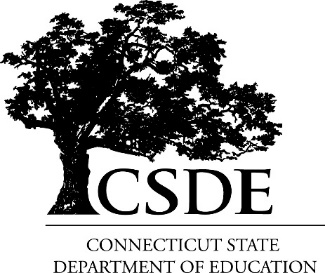 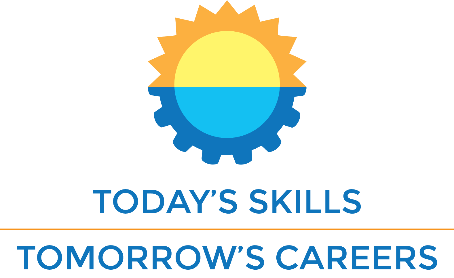 Career and Technical Education UnitUpdate: Connecticut Perkins V Comprehensive Local Needs Assessment (CLNA) Timeline and Completion StepsDue no later than June 28, 2024Watch CLNA Update Process Webinar if you need a refresher.  The webinar can be found on the dedicated Perkins V: Today’s Skills, Tomorrow’s Careers Webpage.Follow the four steps as detailed in the CLNA Update Process Webinar and summarized below:Step One CLNA Update: Organize StakeholdersStep Two CLNA Update: Analyze Student DataStep Three CLNA Update: Analyze Market DataStep Four CLNA Update: Evaluate Current ProgramsComplete and submit template attached and found on the Perkins V: Today’s Skills, Tomorrow’s Careers Webpage.The CLNA Update Template must be submitted to your Perkins Program Manager no later than June 28, 2024.Connecticut Perkins V Comprehensive Local Needs Assessment (CLNA) UpdateRevisiting, Reflecting, Reviewing, and RevisingName of Local Eligible Recipient: _________________________________________________Individual Completing Form: ____________________________________________________Email: ______________________________________________________________________Date(s) of CLNA Update mandatory meeting(s):____________________________________________________________________Expanded group of mandatory stakeholders included:   ________ yes       __________ noInstructions:  Using bulleted formatting, please complete the following sections:I.  Alignment to local labor market needs (analyze local labor market data, cite sources)II. Size, scope and quality of programs offered (goals, strategies, and actionable activities)III. Progress toward implementing programs of study (goals, strategies, and actionable activities)IV. Progress on federal accountability indicators (goals, strategies, and actionable activities)V.  Progress on improving access and equity (goals, strategies, and actionable activities)VI. Progress on Recruitment, Retention, and Training of Faculty and Staff (goals, strategies, and actionable activities)